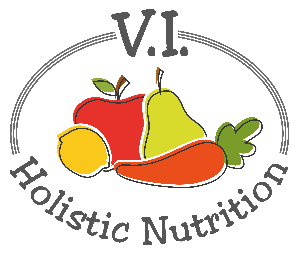 GARAM MASALA VEGETABLE STEWThis is a wonderful warming stew loaded with flavor.  Just the thing for a cold day.  It’s great over rice or as a side dish to an Indian meal.Ingredients:2 Tbsp. olive oil (or ‘fry’ with a little water for a fat free option)1 medium onion, diced3 garlic cloves, chopped finely2 cups sliced carrots2 cups purified water1 medium cauliflower, cut into bite-sized florets2 medium potatoes, diced1 large red pepper, diced2 small red, hot chilies, diced small (seeds in for extra heat)1 small can diced tomatoes, with juice2 tsp. grated fresh ginger, or chopped finely, or 1 tsp. dried1 Tbs. garam masala1 knuckle turmeric, diced small, or 1 tsp. dried1 cup frozen peas, thawed¼ cup fresh cilantro, choppedSea salt and pepper to tasteMethod:Heat oil (or water) in a soup pot on 4.Sauté onion, garlic, carrots for 10 minutes.Add water, cauliflower, potatoes, bell pepper, tomatoes, ginger, chilies, turmeric, and garam masala.Cover and simmer for 20 minutes.Add peas and cilantro.Add salt and pepper (8 turns of pepper to compliment the turmeric for absorption)Simmer uncovered for 10 minutes.Take the stew off the heat for 1 hour to let flavors develop and then reheat.Serve over rice or other grains.  